ANEXO – FOTOS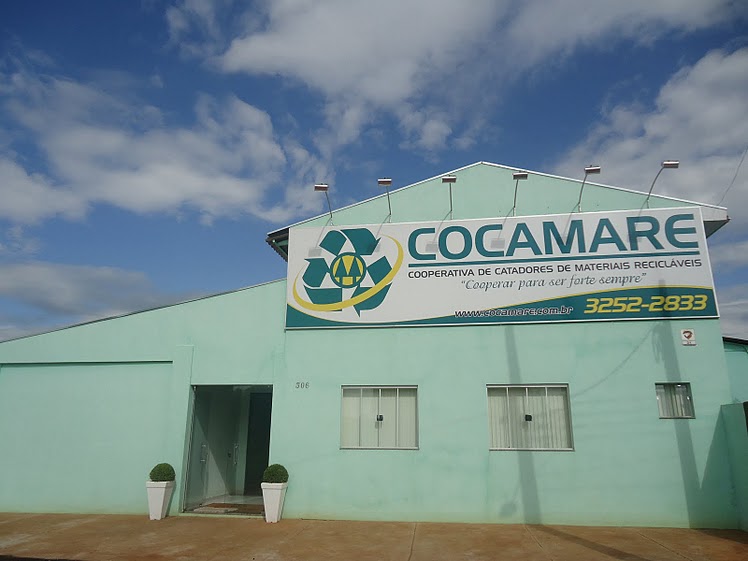 Imagem 1 – Fachada Principal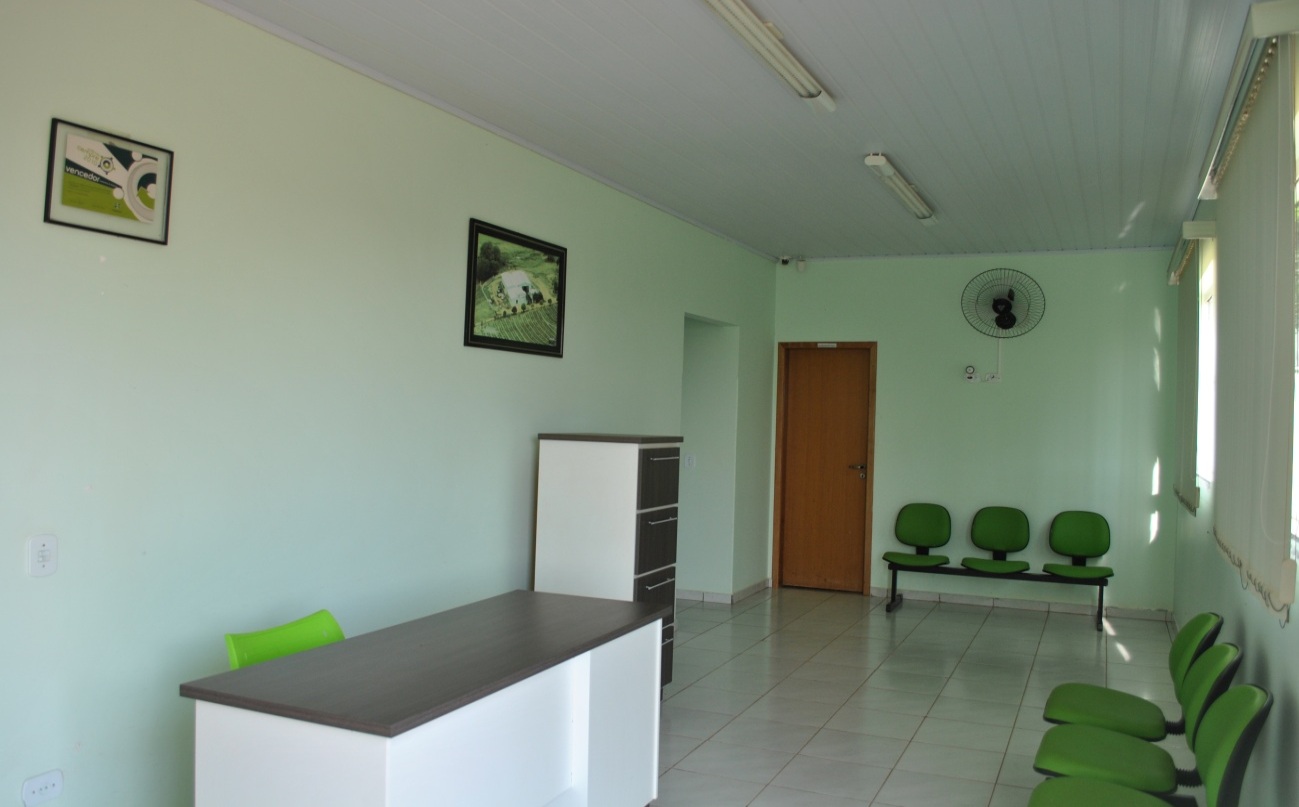 Imagem 2 – Recepção 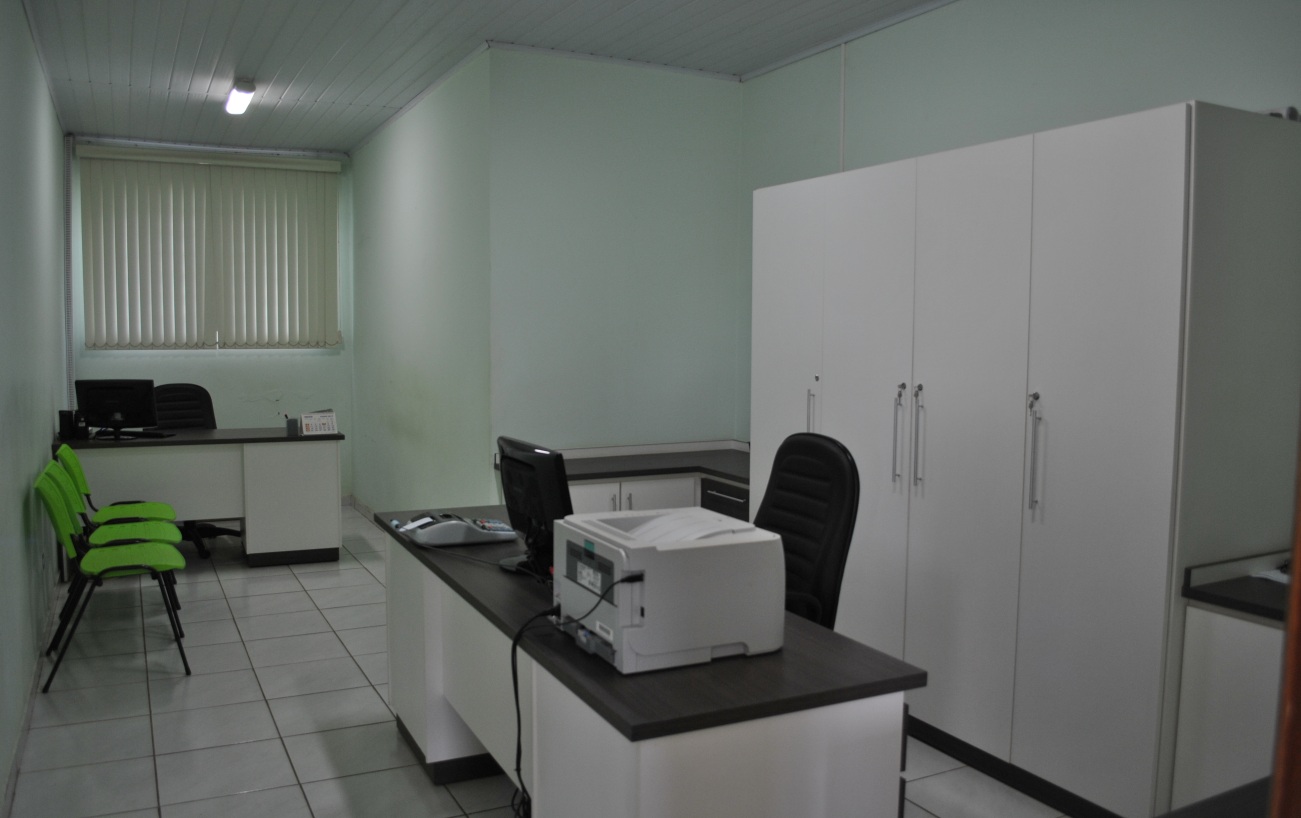 Imagem 3 - Escritório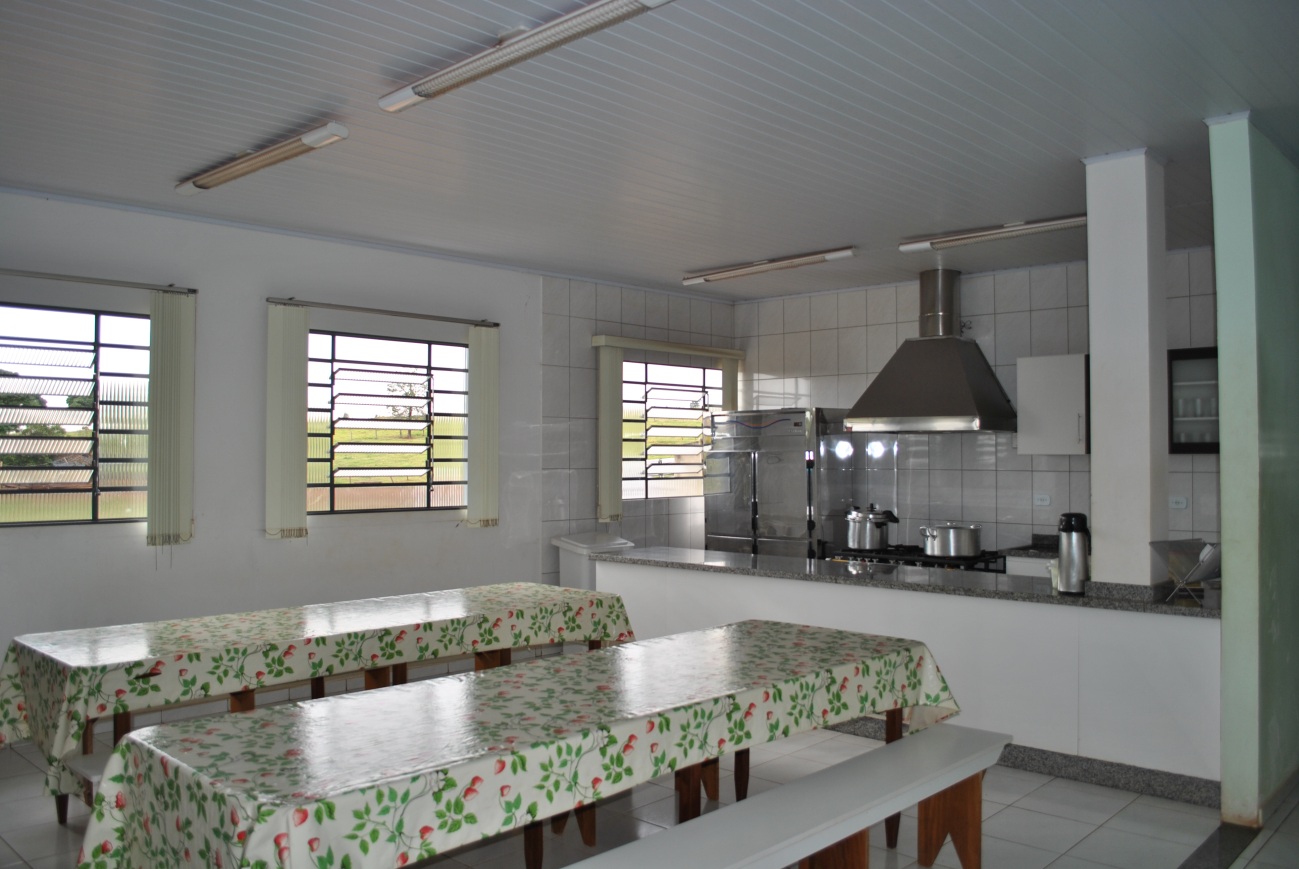 Imagem 4 – Refeitório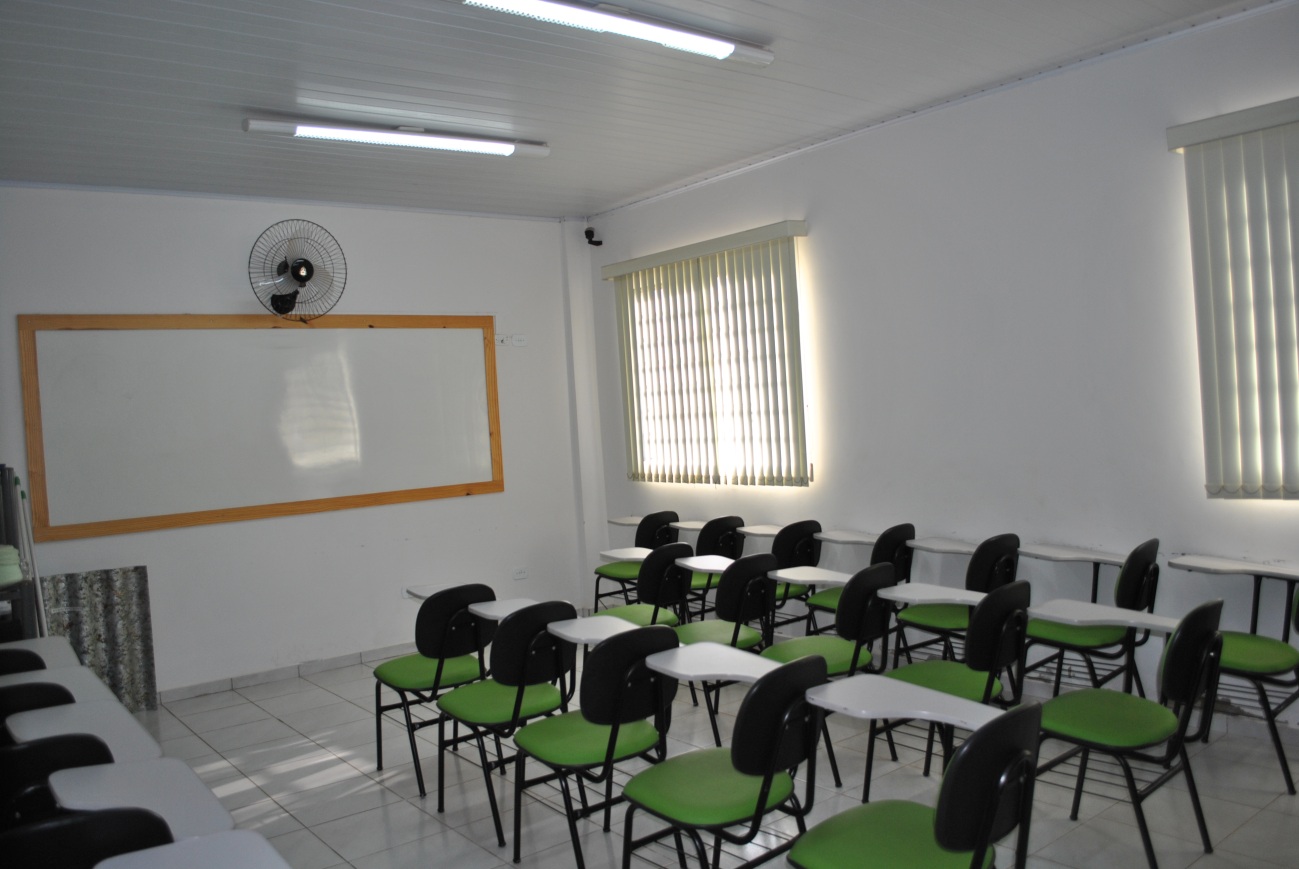 Imagem 5 – Confraternização de final de ano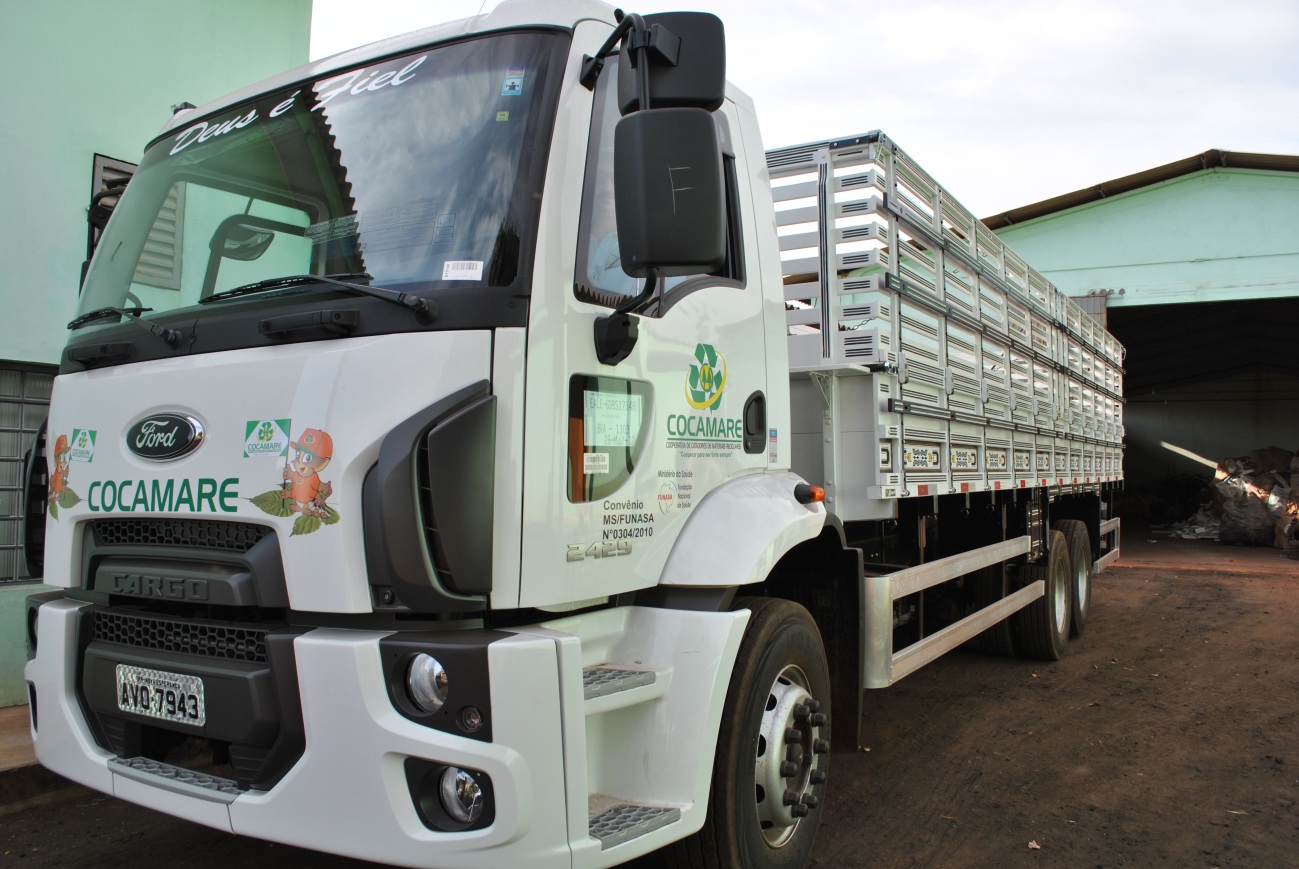 Imagem 6 – Caminhão de entregas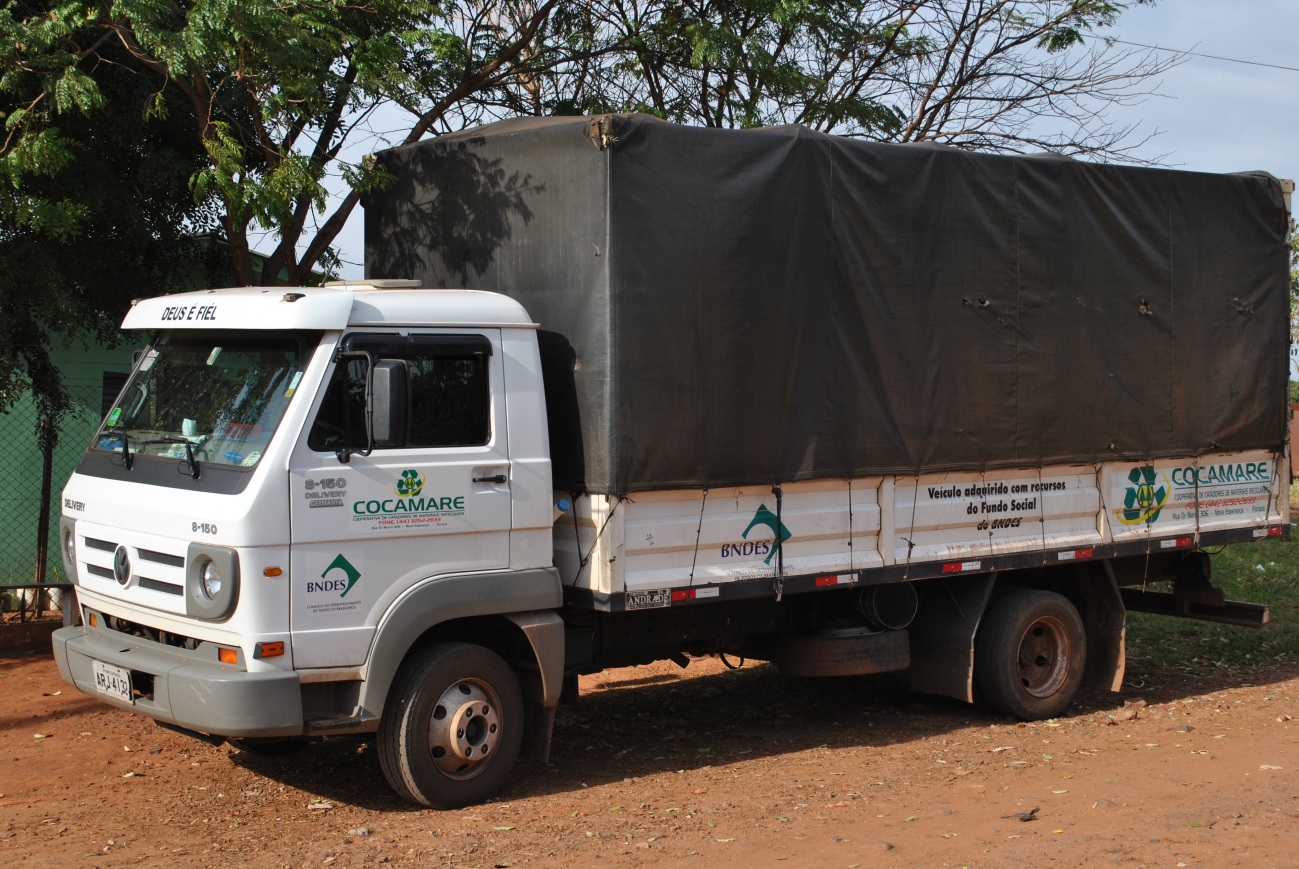 Imagem 7 - Caminhão de coleta em grandes geradores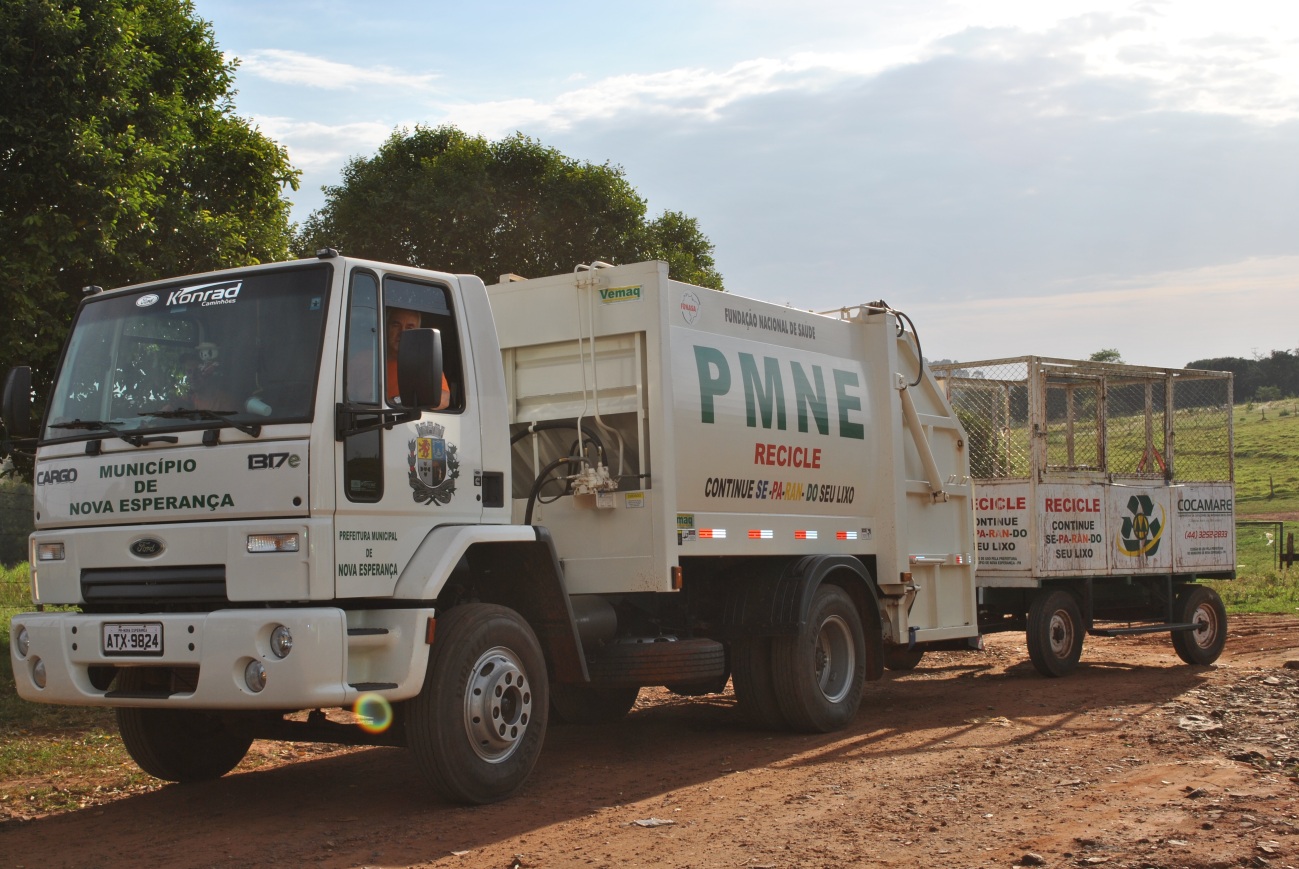 Imagem 8 – Caminhão de coleta seletiva (com caçamba coletora de materiais recicláveis acoplada)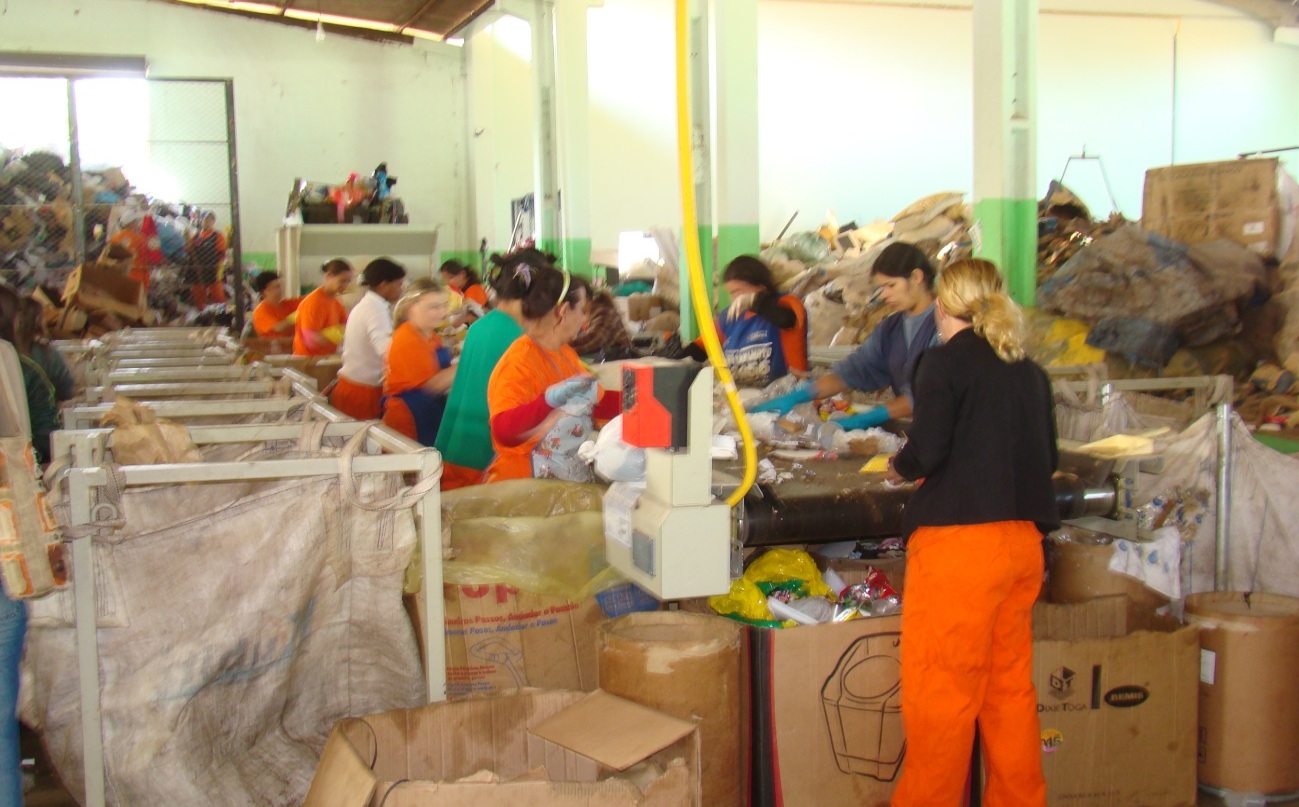 Imagem 9 – Setor de triagem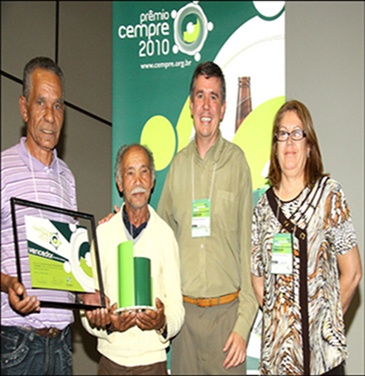 Imagem 10 – Prêmio CEMPRE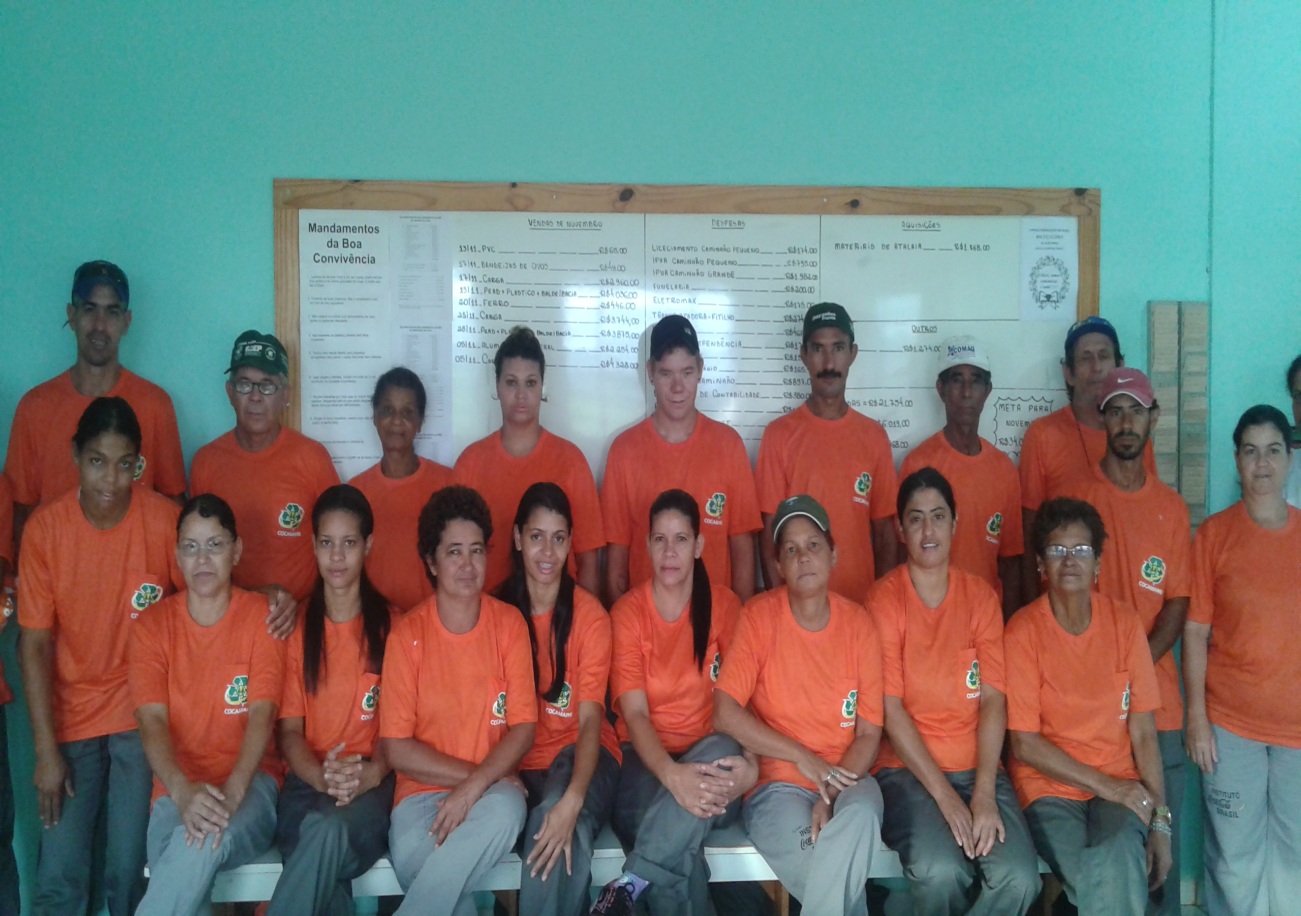 Imagem 11 – Foto dos(as) cooperados(as).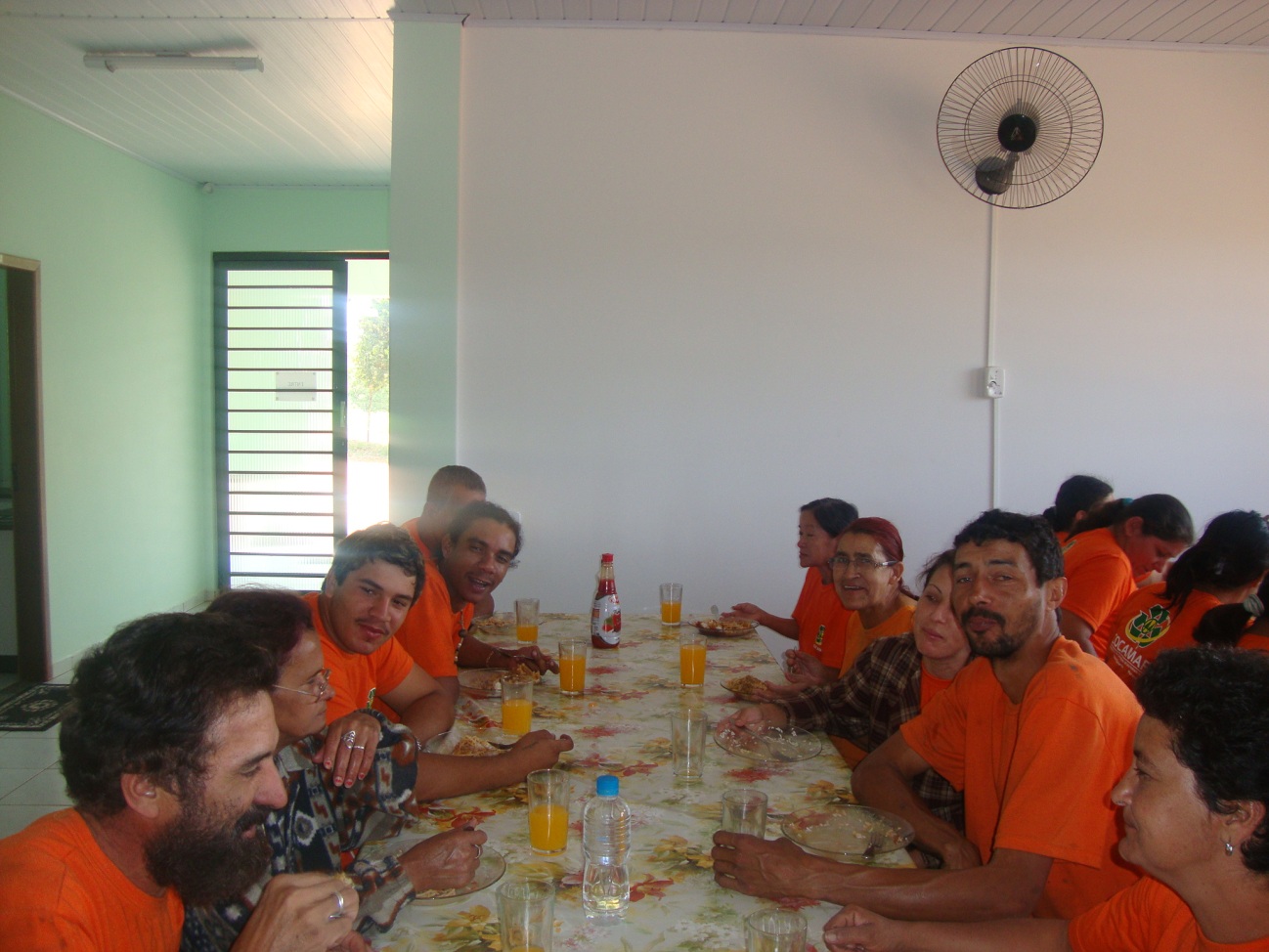 Imagem 12 – Foto do refeitório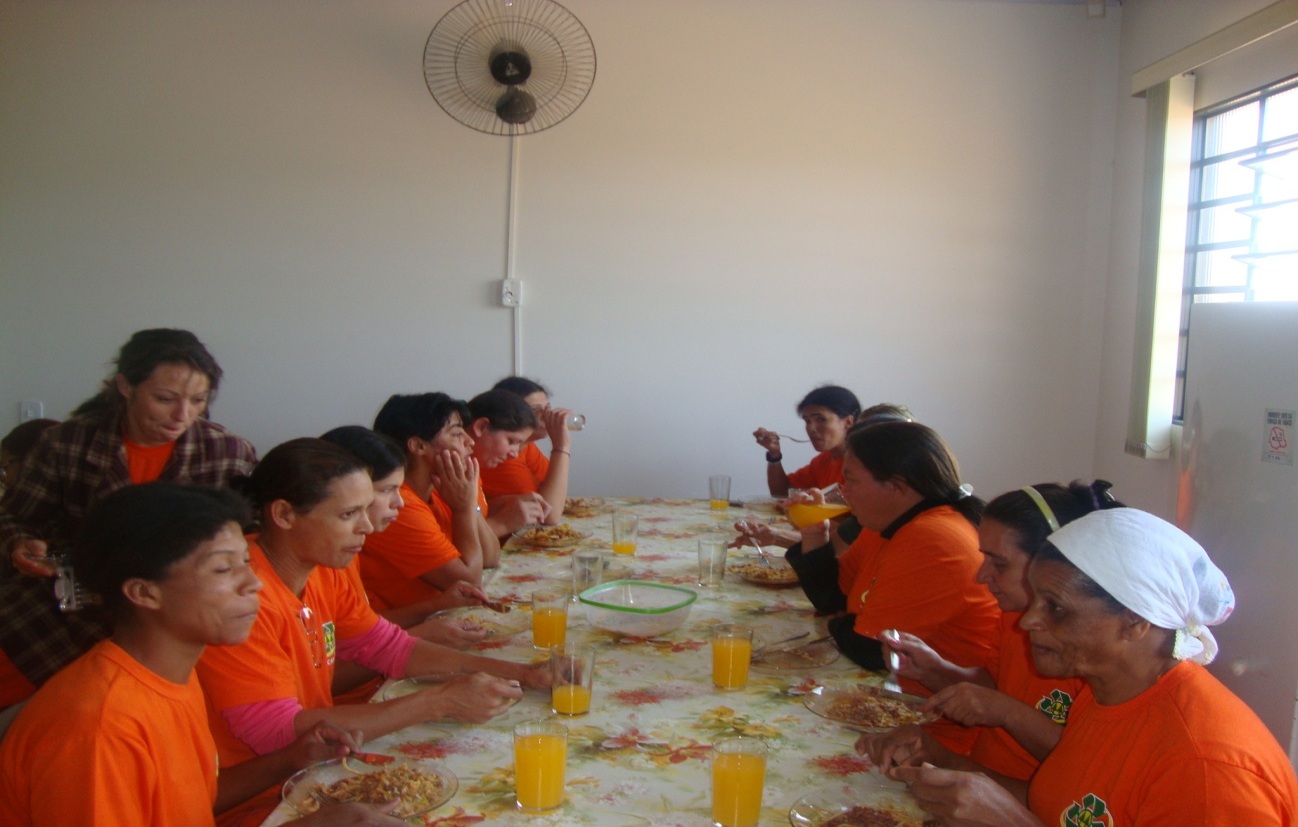 Imagem 13 – Foto do refeitório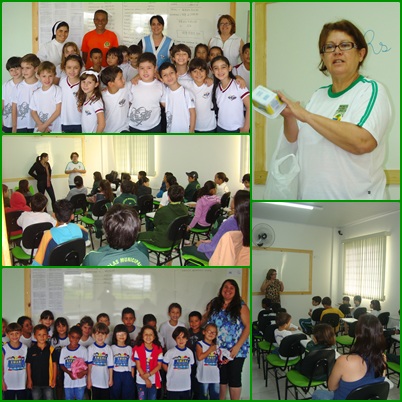 Imagem 14 – Educação Ambiental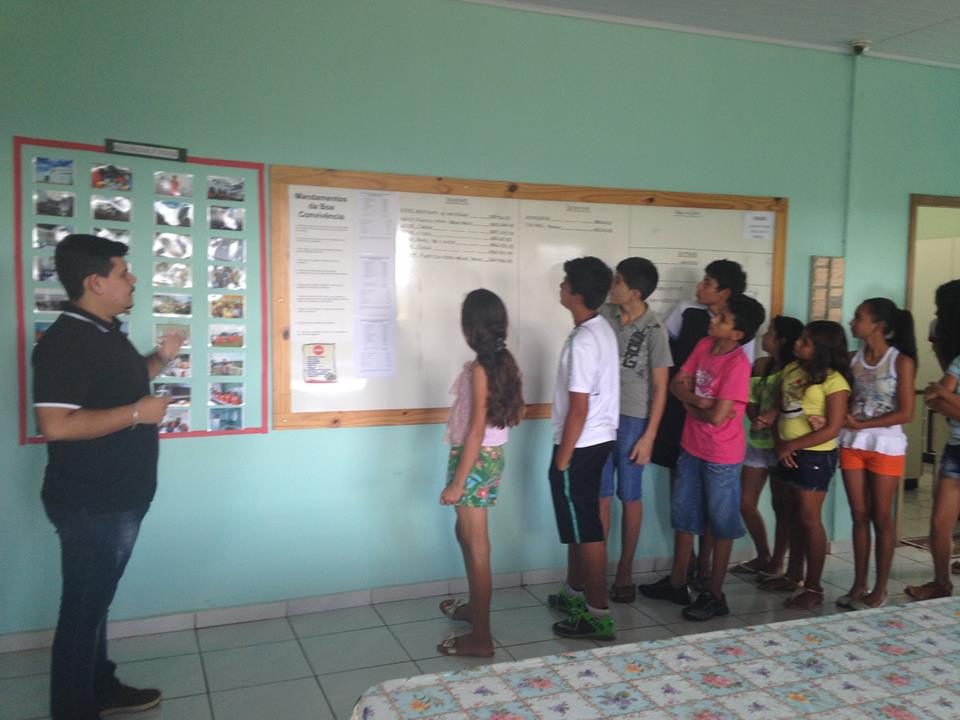 Imagem 15 – Educação Ambiental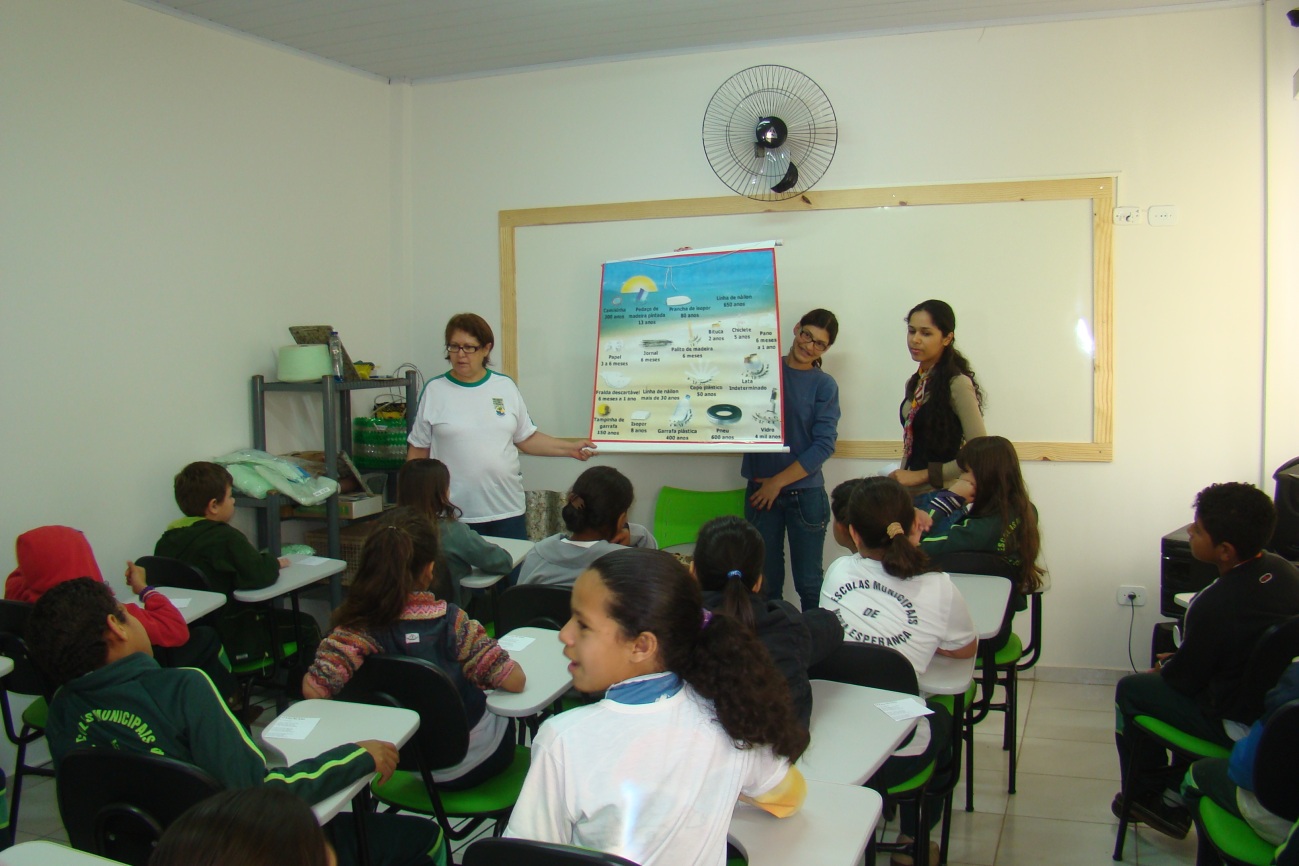 Imagem 16 – Educação Ambiental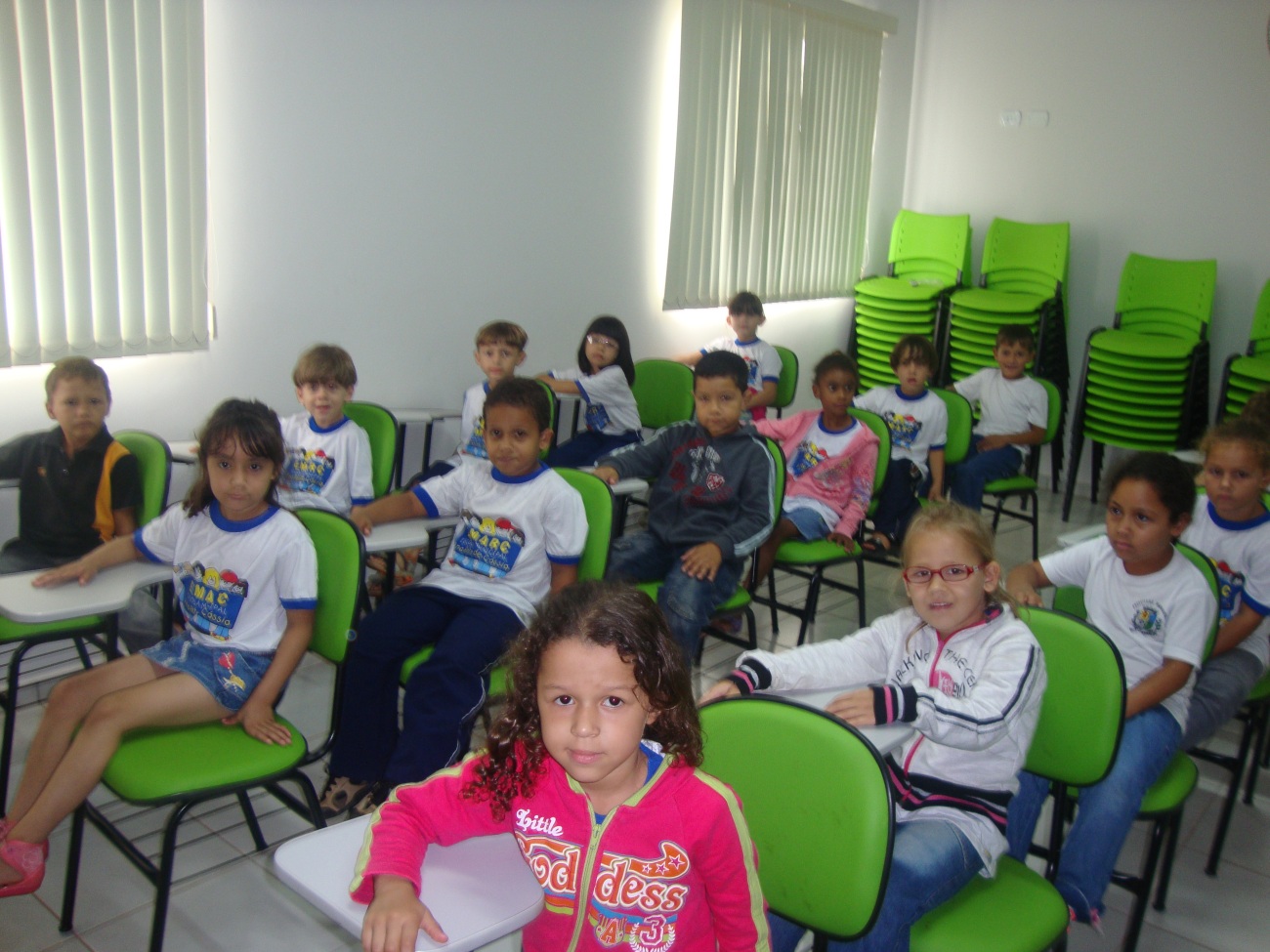 Imagem 17 – Educação Ambiental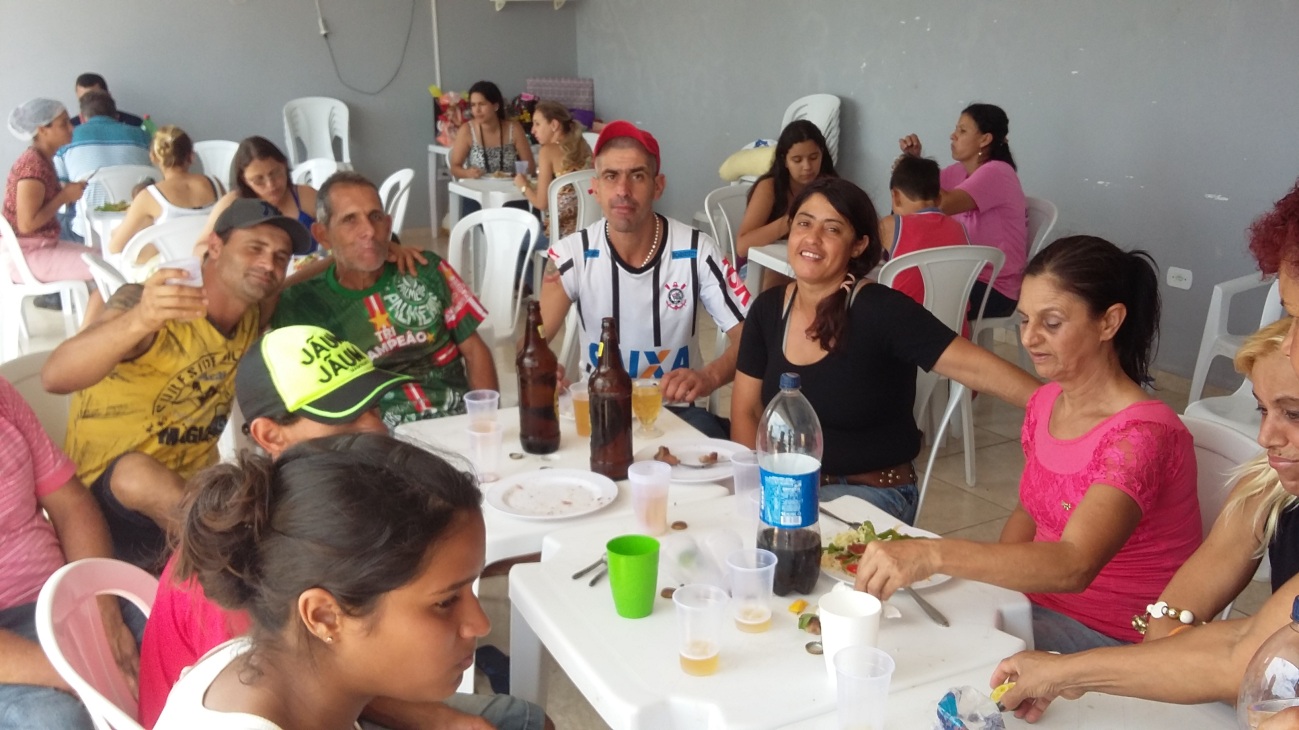 Imagem 18 – Confraternização de final de ano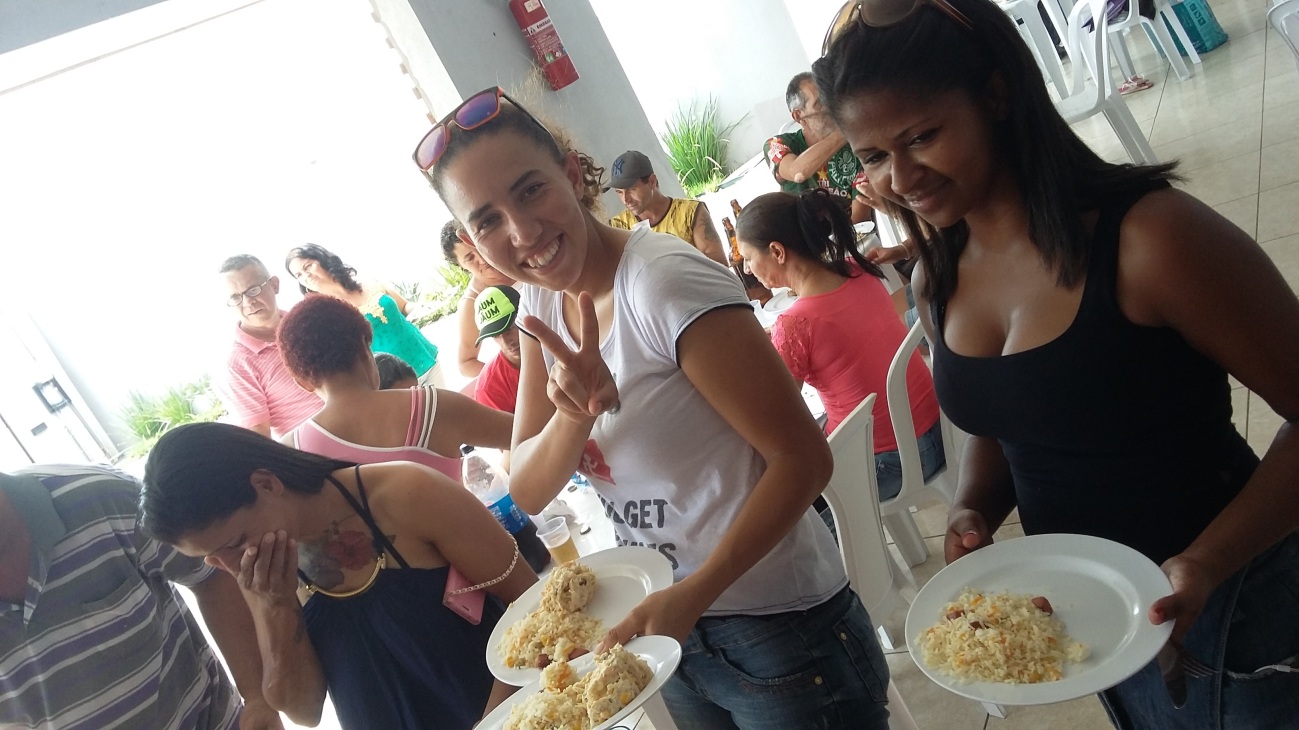 Imagem 19 – Confraternização de final de ano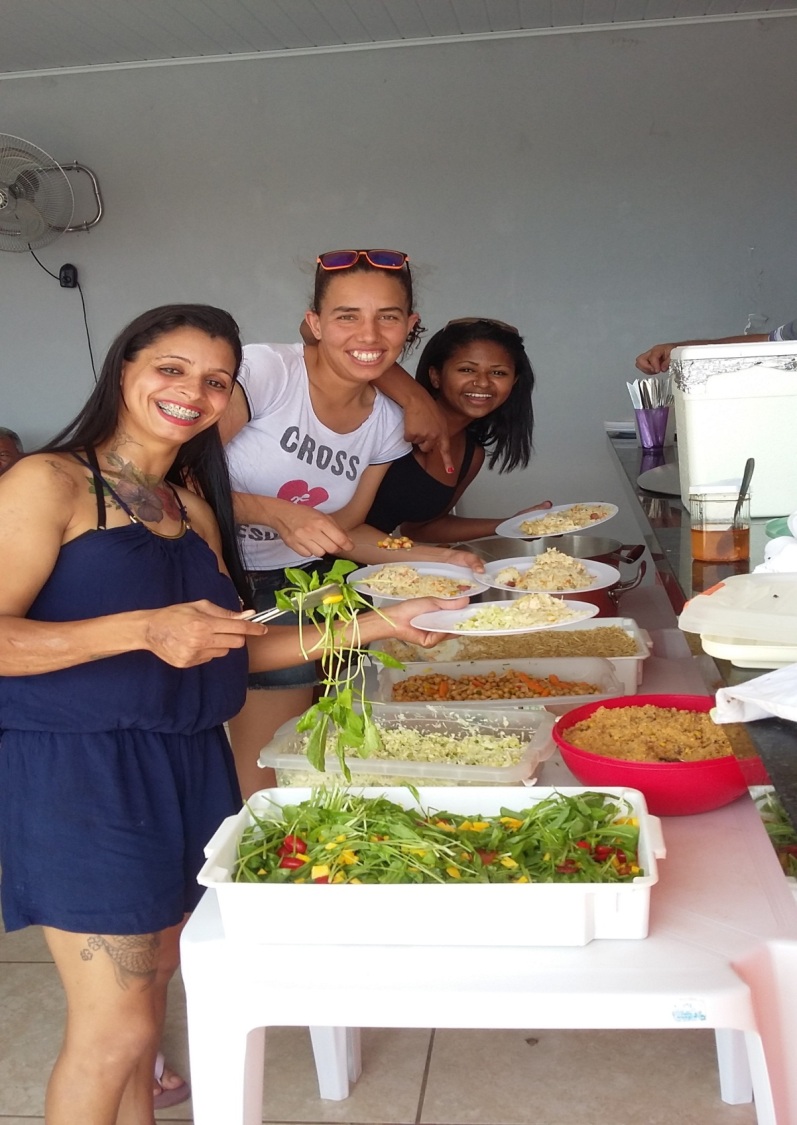 Imagem 20 – Confraternização de final de ano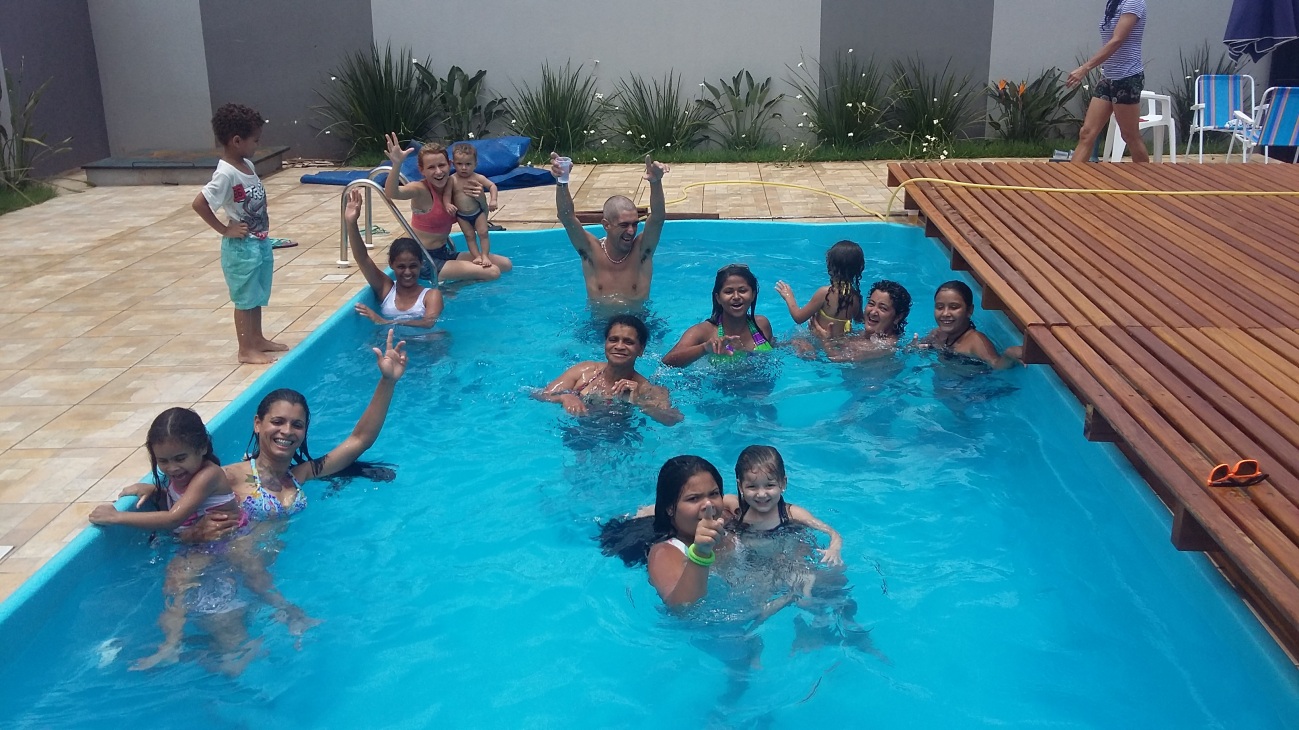 Imagem 21 – Confraternização de final de ano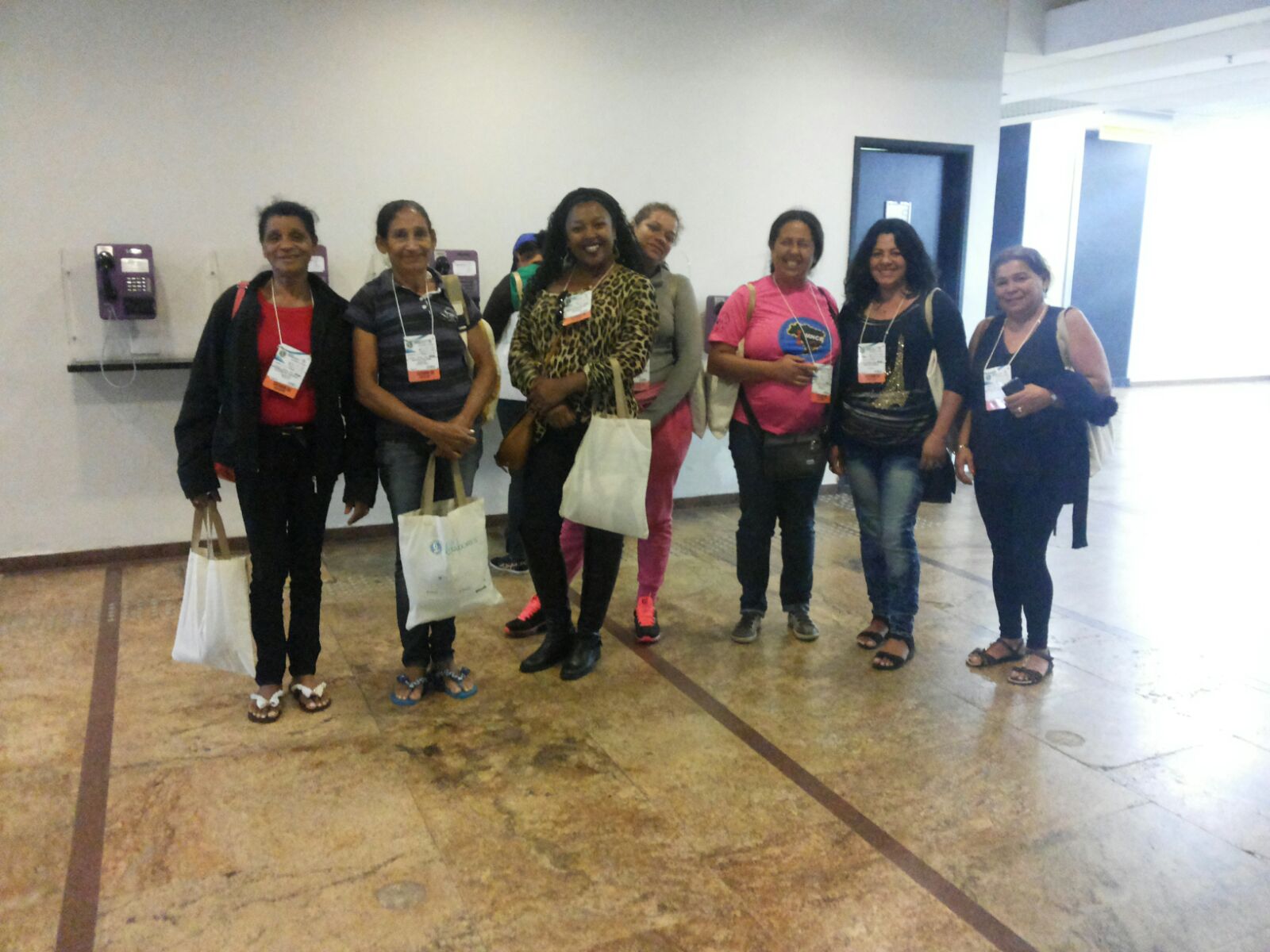 Imagem 22 – Expocatadores 2015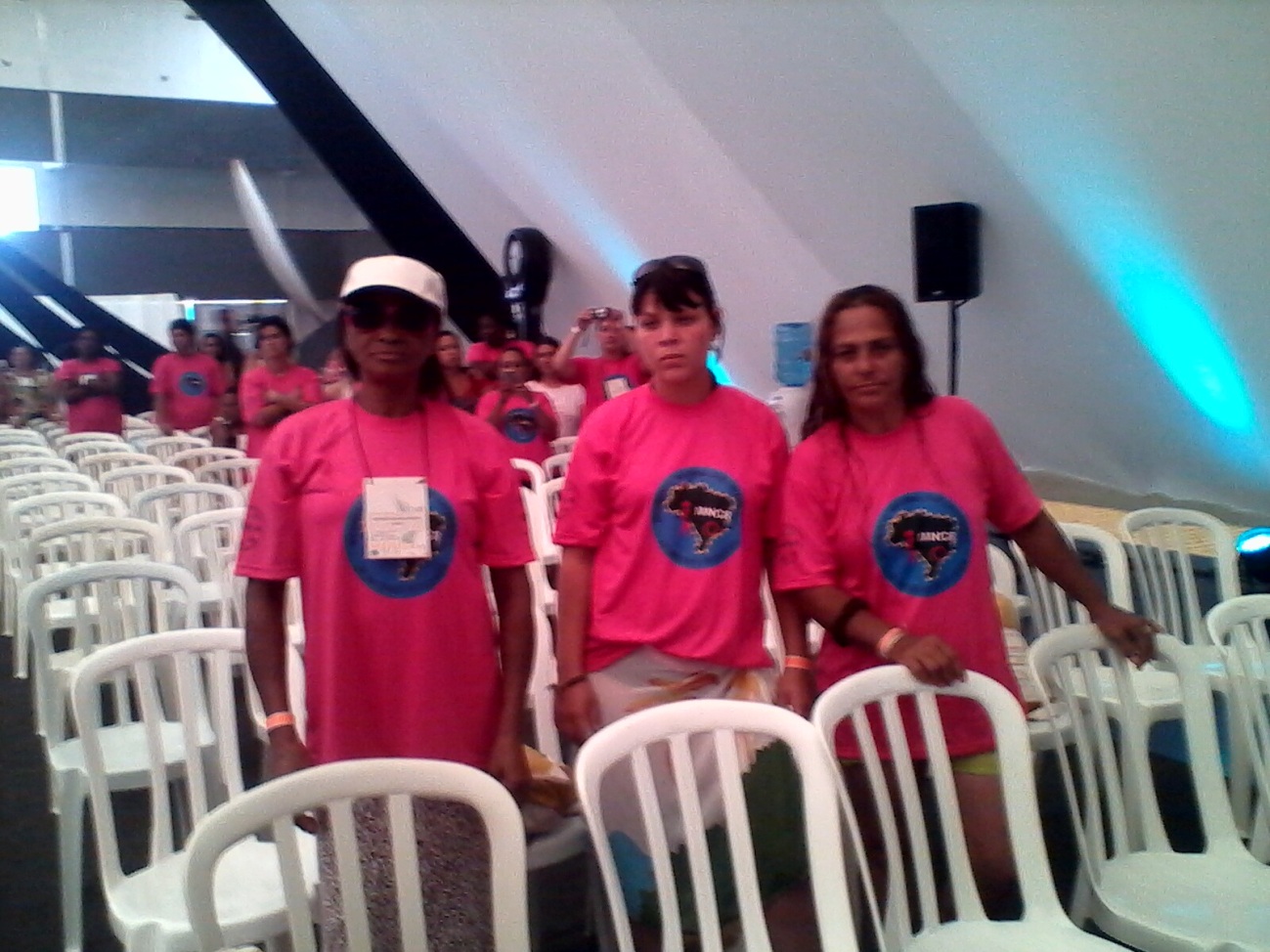 Imagem 23 – Encontro Nacional de Mulheres Catadoras 2014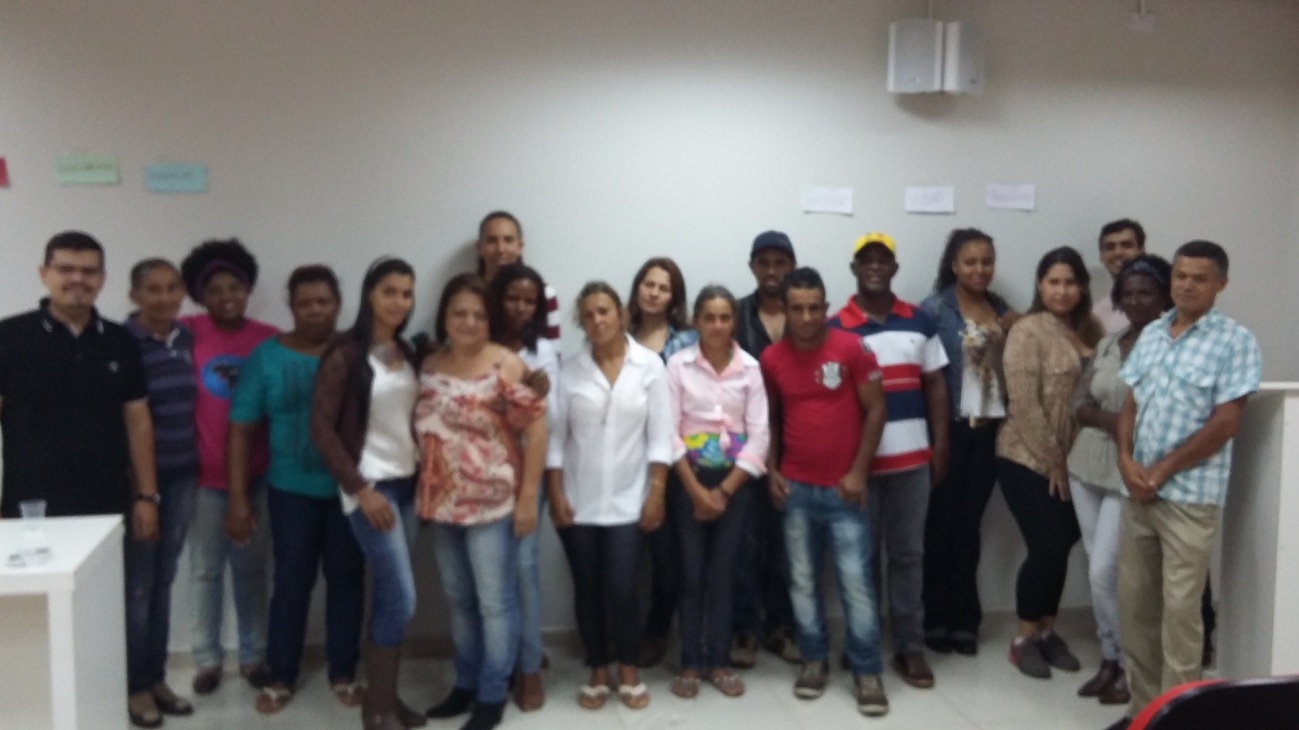 Imagem 24 – Reunião da Rede Arenito Caiuá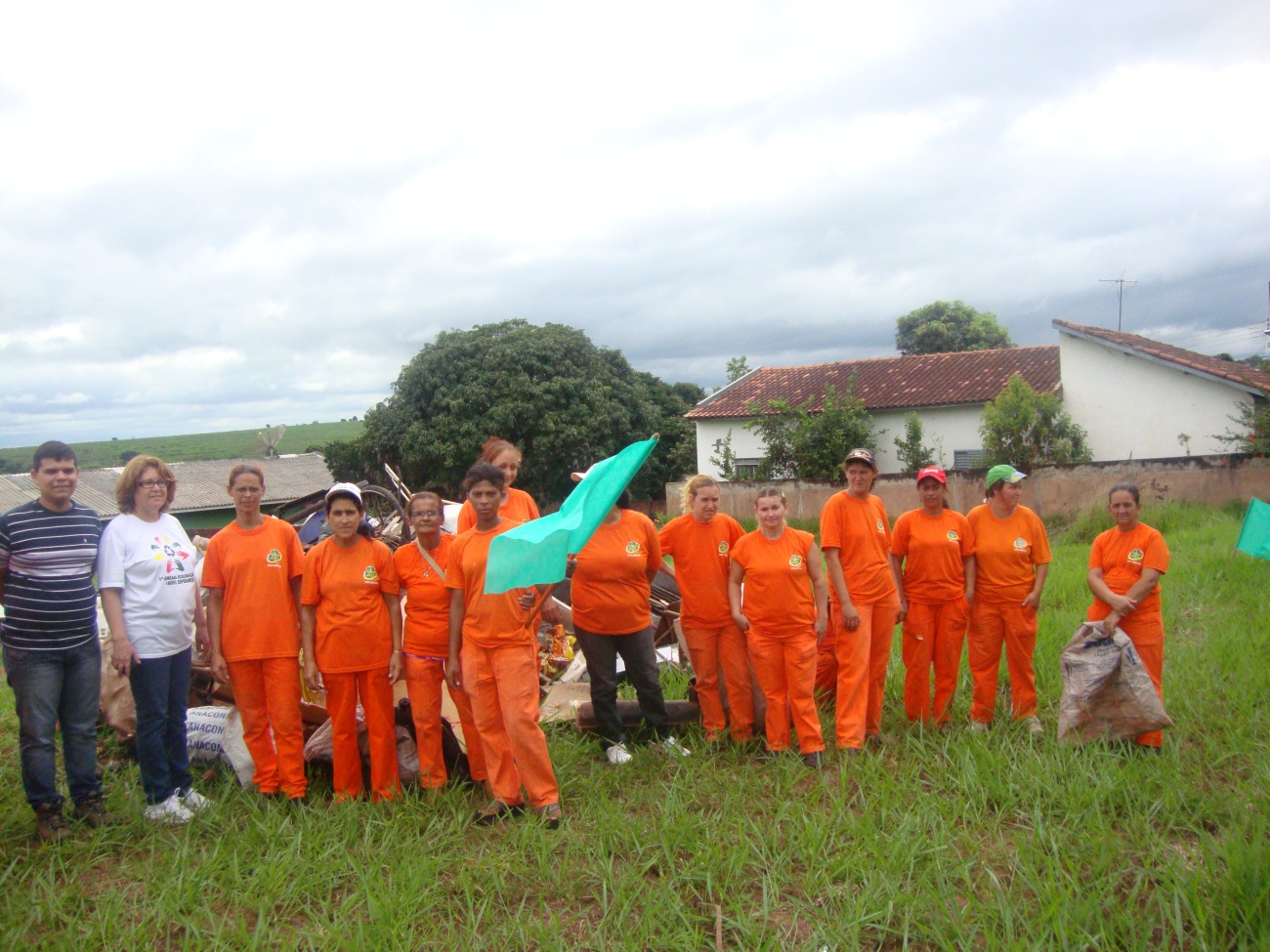 Imagem 25 – Mutirão de coleta nos bairros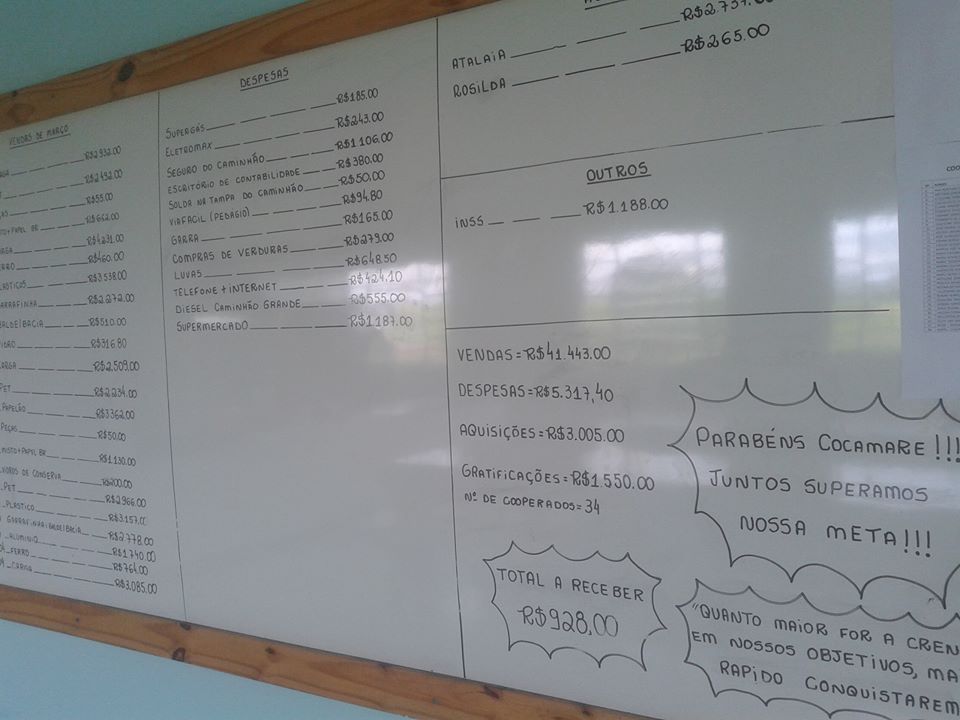 Imagem 26 – Quadro de transparência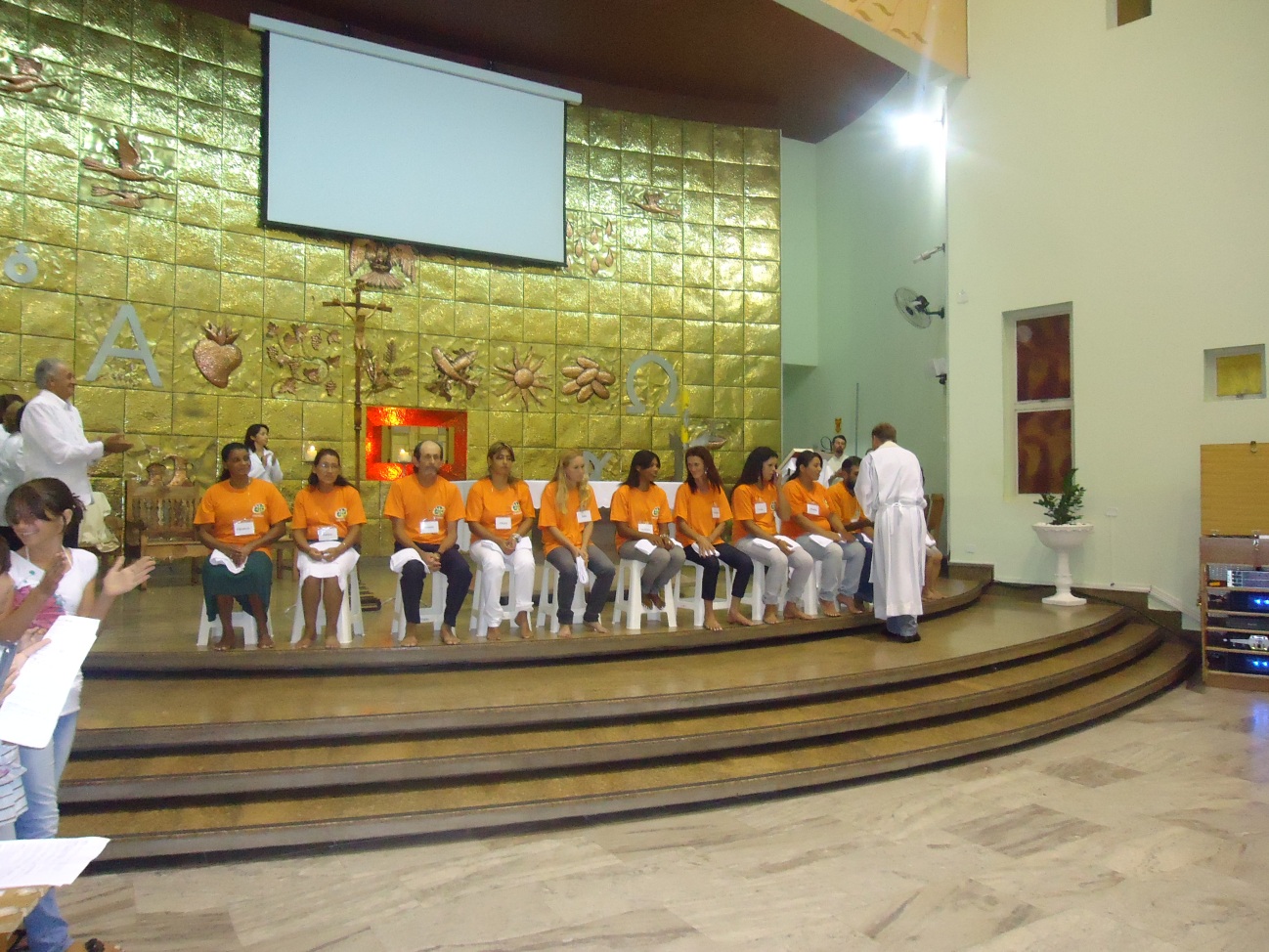 Imagem 27 – Missa de lava-pés 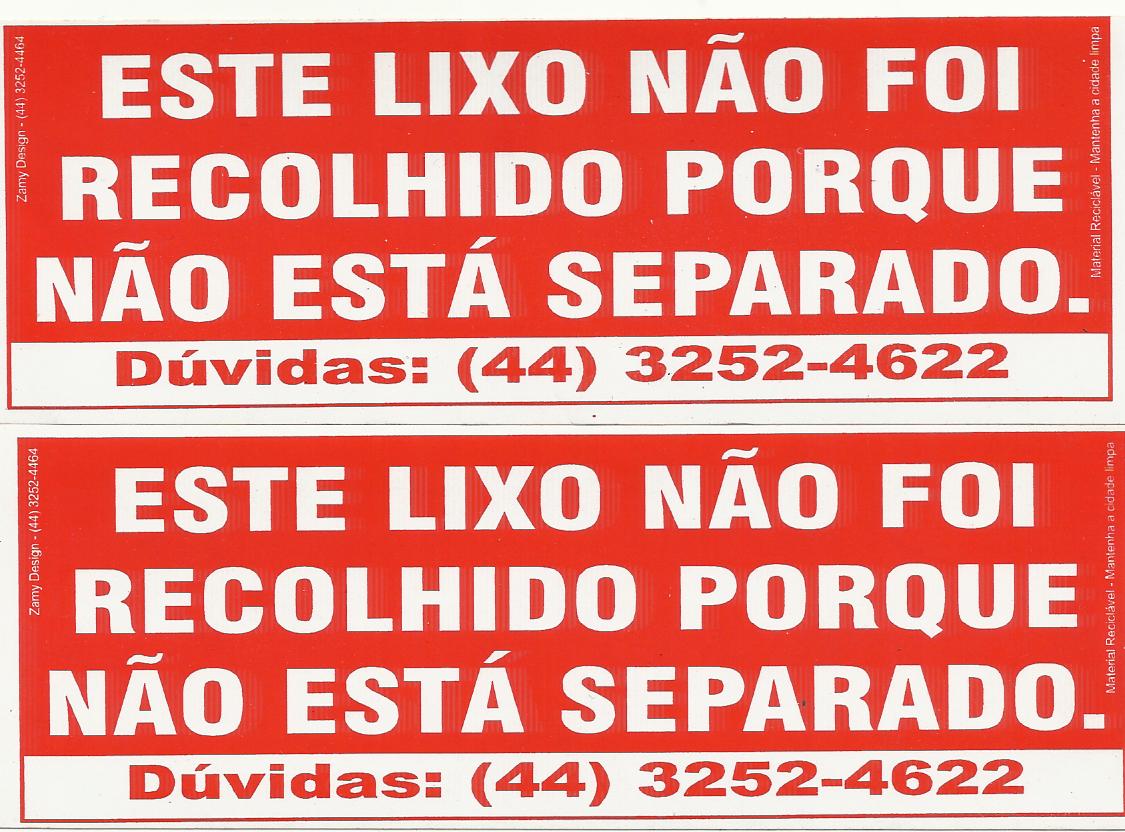 Imagem 28 – Adesivo colado nos lixos que não estão separados no momento da coleta.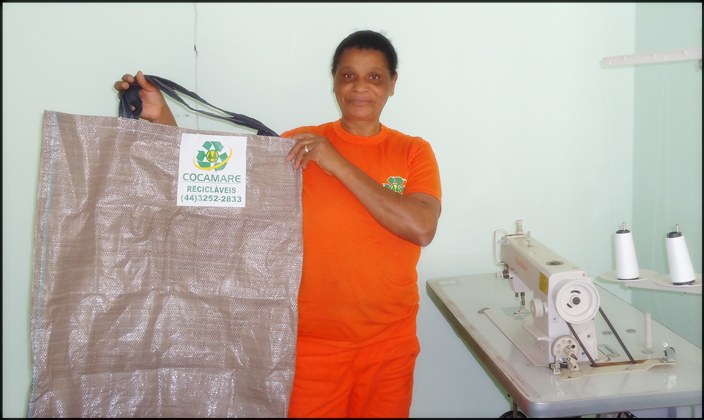 Imagem 29 – Produção de Eco bags.